Информационно-пропагандистский материал к Неделе здоровья матери и ребенка 2023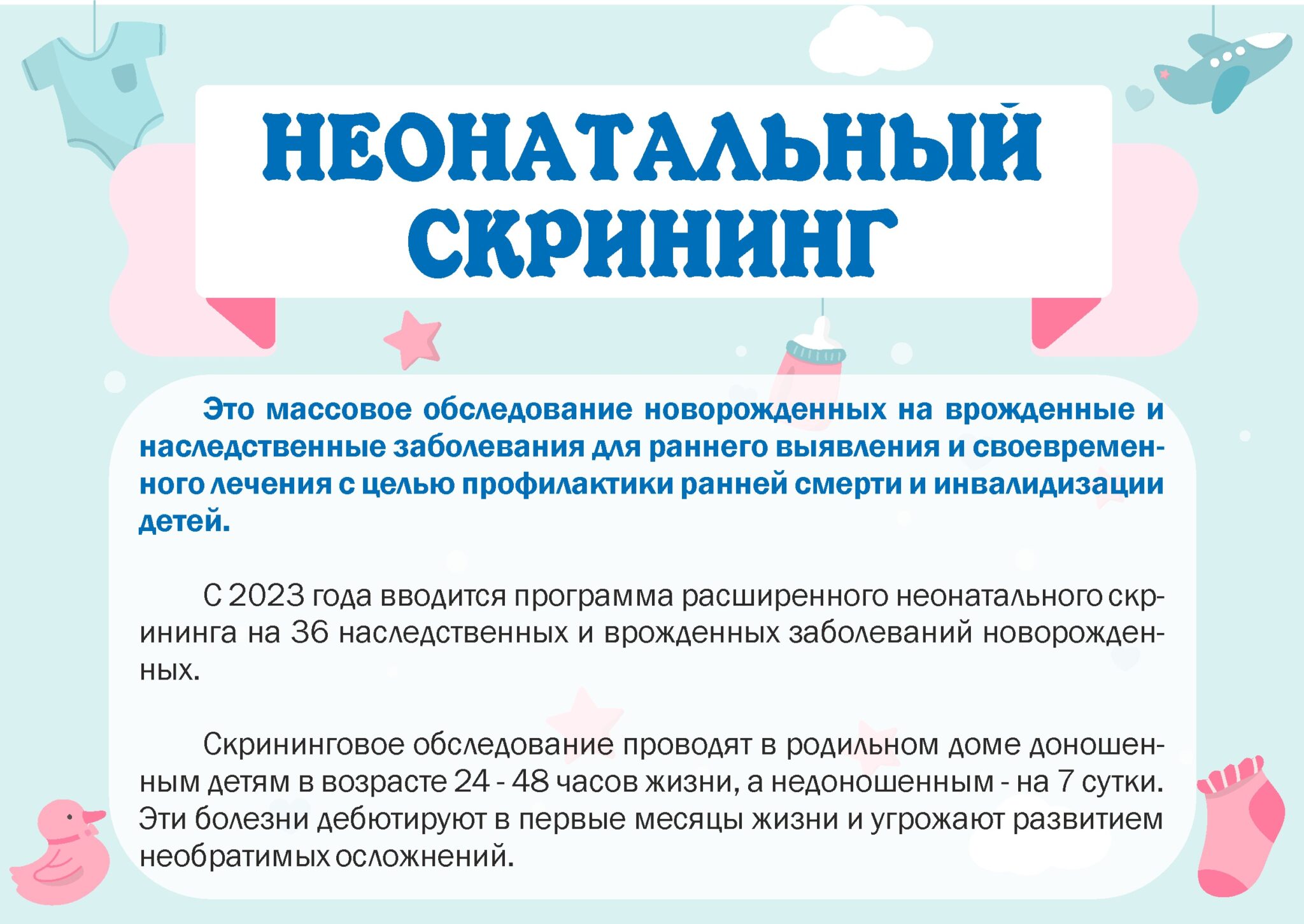 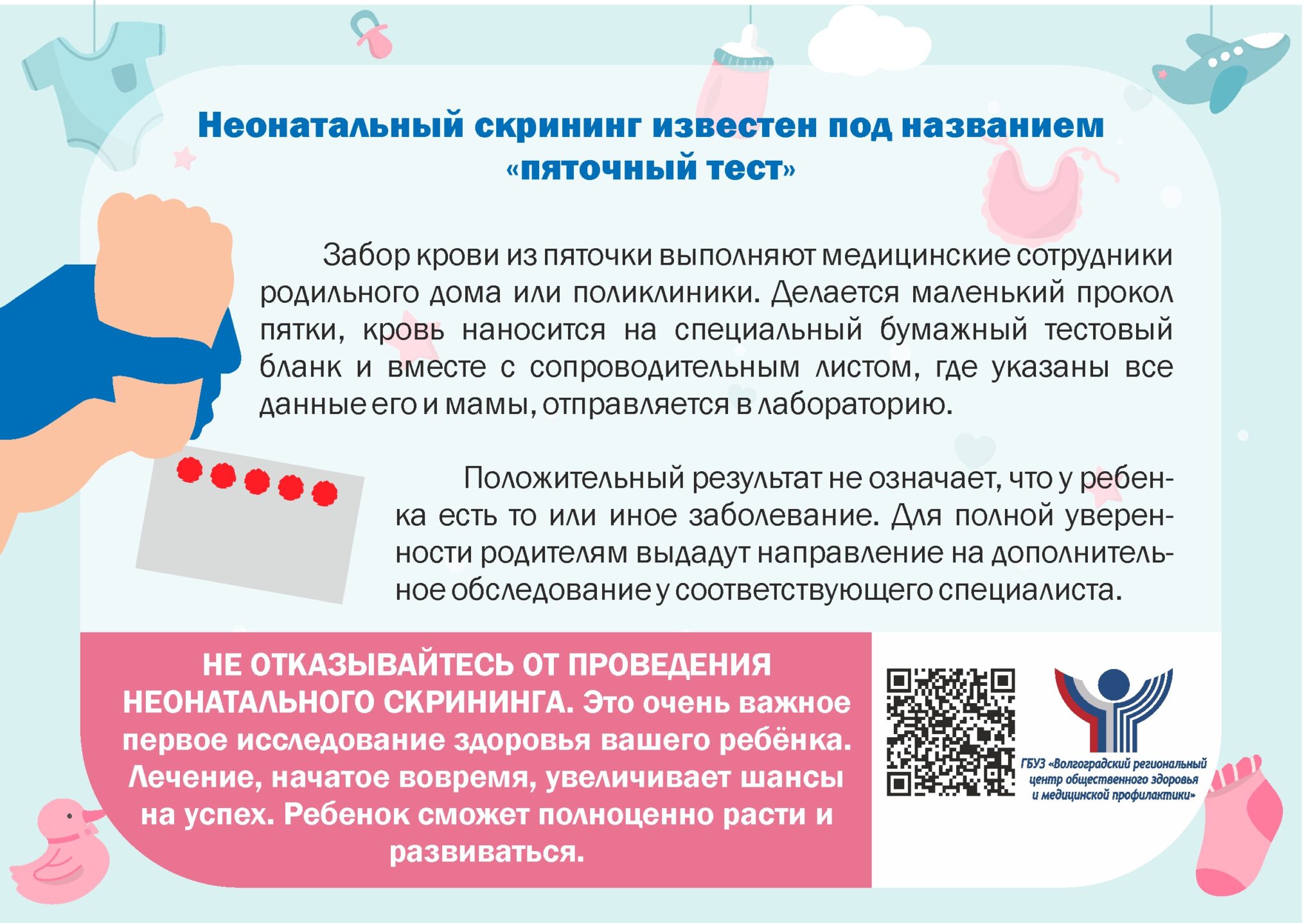 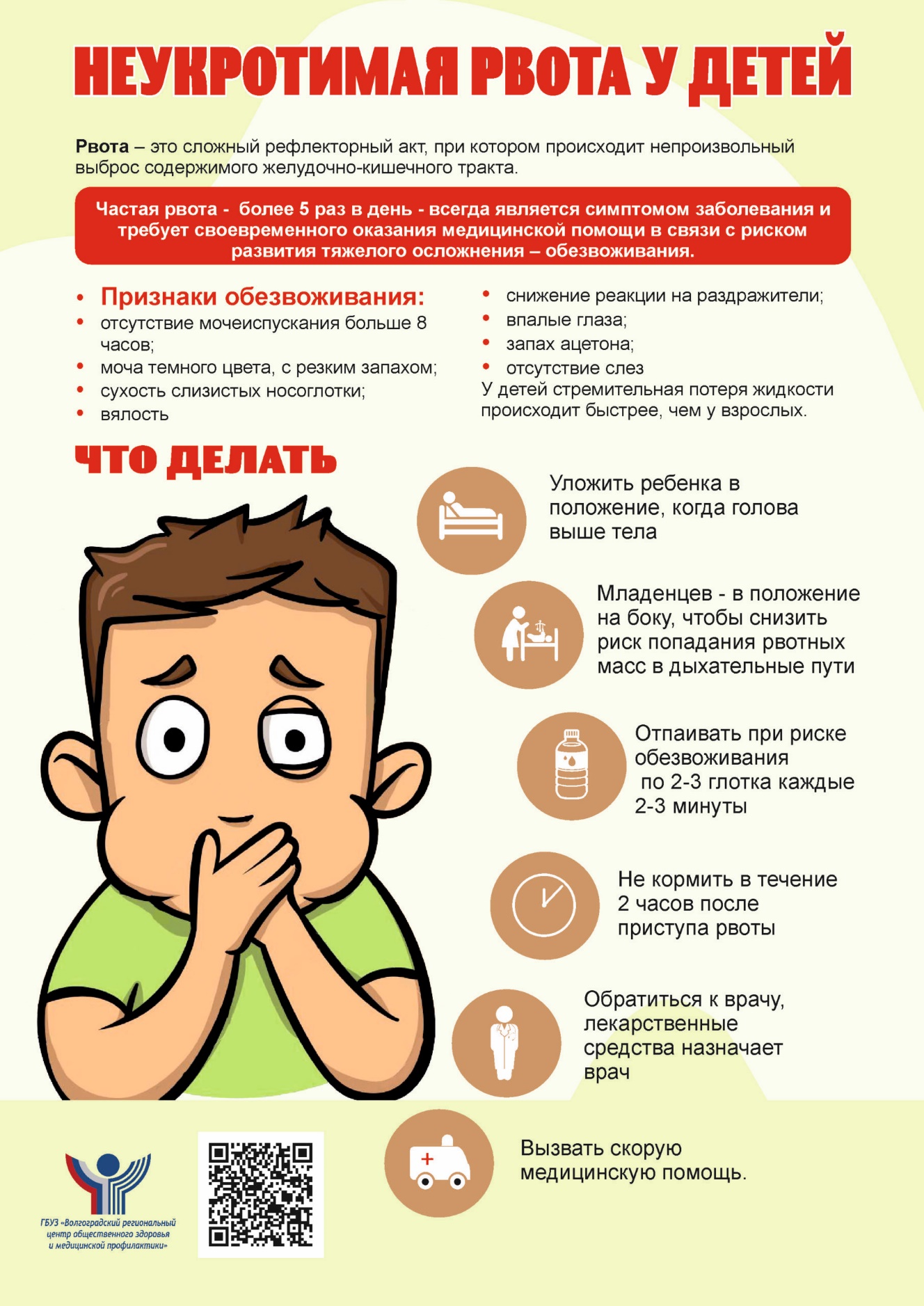 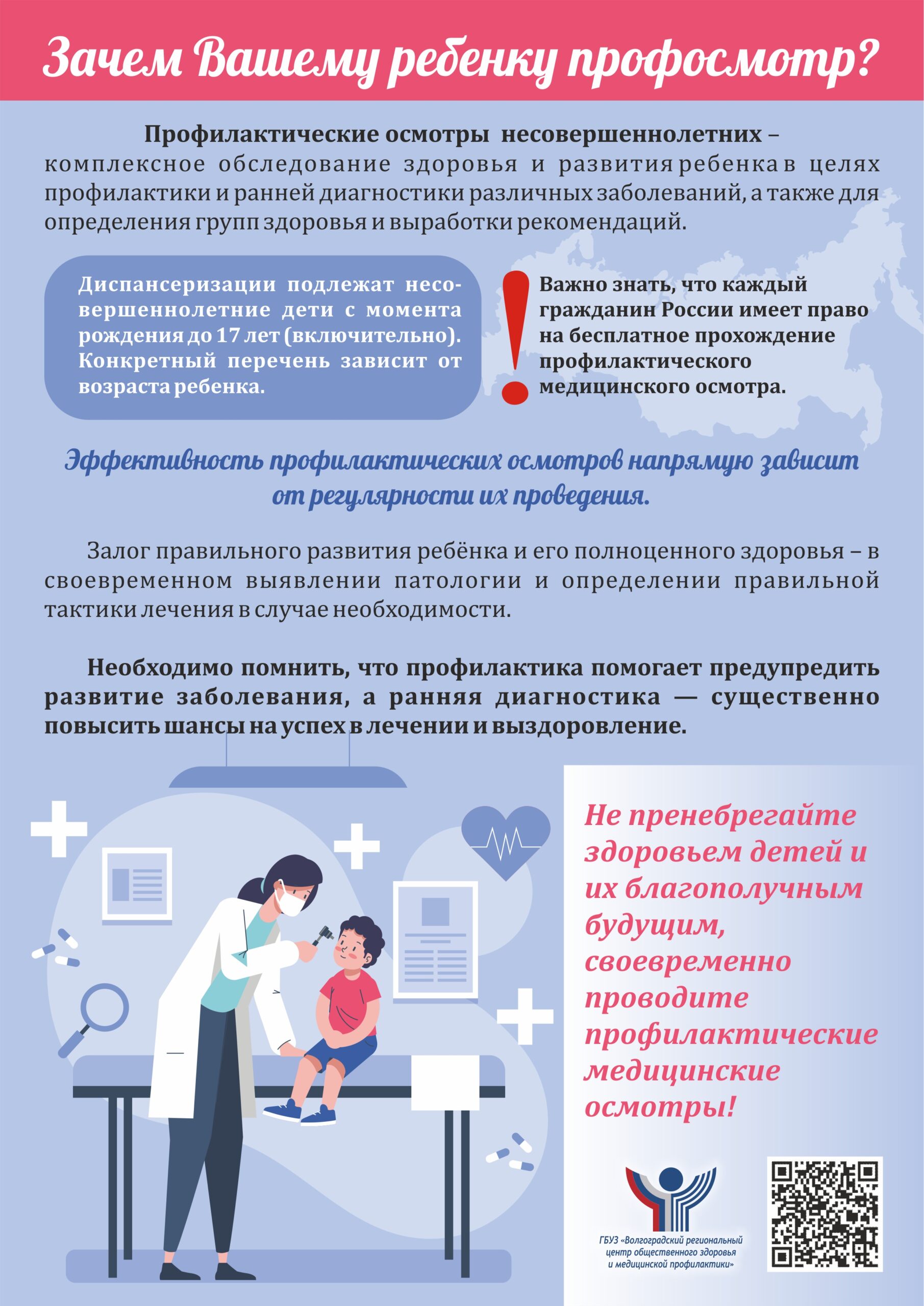 